PENGARUH SMARTPHONE TERHADAP PERILAKU NARSIS REMAJAStudi Kuantitatif Pengaruh Smartphone Terhadap Perilaku Narsis Remaja di SMP Negeri 2 SoreangTHE INFLUENCE OF SMARTPHONE TO THE NARCISSISM ADOLESCENTA Quantitative Study The Influence Of Smartphone to the Narcissism Adolescent behavior in SMPN 2 SoreangOleh :Qonita Mardhiyah142050176SKRIPSIUntuk Memperoleh Gelar Sarjana Pada Program Studi Ilmu Komunikasi Fakultas Ilmu Sosial Dan Ilmu Politik Universitas Pasundan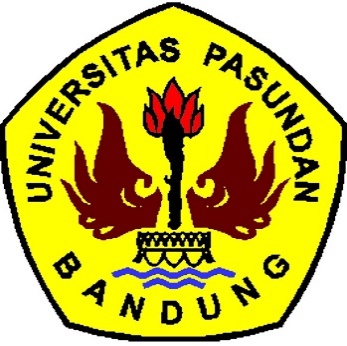 FAKULTAS ILMU SOSIAL DAN ILMU POLITIK UNIVERSITAS PASUNDANBANDUNG2018